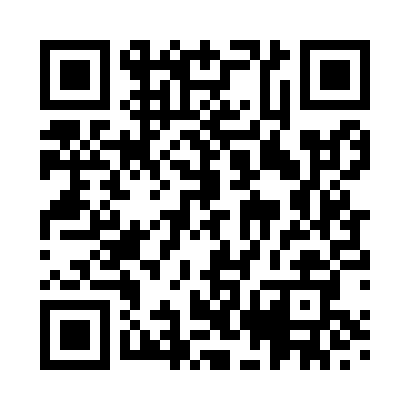 Prayer times for Auchtertool, Fife, UKMon 1 Jul 2024 - Wed 31 Jul 2024High Latitude Method: Angle Based RulePrayer Calculation Method: Islamic Society of North AmericaAsar Calculation Method: HanafiPrayer times provided by https://www.salahtimes.comDateDayFajrSunriseDhuhrAsrMaghribIsha1Mon2:544:311:177:0410:0311:402Tue2:554:321:177:0410:0211:393Wed2:554:331:177:0410:0111:394Thu2:564:341:187:0410:0111:395Fri2:564:351:187:0410:0011:396Sat2:574:361:187:039:5911:387Sun2:584:371:187:039:5811:388Mon2:584:381:187:039:5711:389Tue2:594:401:187:029:5611:3710Wed3:004:411:187:029:5511:3711Thu3:004:421:197:019:5411:3612Fri3:014:441:197:019:5311:3613Sat3:024:451:197:009:5211:3514Sun3:034:471:197:009:5111:3515Mon3:034:481:196:599:4911:3416Tue3:044:501:196:589:4811:3317Wed3:054:511:196:589:4711:3318Thu3:064:531:196:579:4511:3219Fri3:074:541:196:569:4411:3120Sat3:074:561:196:559:4211:3121Sun3:084:581:196:549:4011:3022Mon3:094:591:206:549:3911:2923Tue3:105:011:206:539:3711:2824Wed3:115:031:206:529:3511:2725Thu3:125:051:206:519:3411:2626Fri3:135:061:206:509:3211:2527Sat3:145:081:206:499:3011:2528Sun3:155:101:206:489:2811:2429Mon3:155:121:196:479:2611:2330Tue3:165:141:196:459:2411:2231Wed3:175:161:196:449:2211:21